-------------------------------------------------------------------------------------------------------------------Заполняется сотрудником ООО «ИнжиНэт+»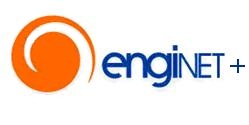 В Абонентскую Службу ООО "ИнжиНэт+"От   _____________________________________________Адрес  ___________________________________________Номер лицевого счета  __/__/__/__/__/Контактный телефон  __/__/__/__/__/__/__/__/__/__/__/__/ЗаявлениеПрошу Вас изменить тарифный план оплаты услуги связи на тарифный планБЕЗЛИМИТНЫЙКОМБИНИРОВАННЫЙПОВРЕМЕННЫЙ                 Выбранный тарифный план выделить  или "____"______________20____г.ДатаПодписьФамилия И.О.Комментарий:_________________________________________________________________________________________________________________________________________________________________________________________________________________________________________________________________________________________________________________"____"______________20____г.ДатаПодпись